Cartel PublicadoContratación Directa 2019CD-000047-PROVCD I Circuito Judicial, San JoséEl Poder Judicial recibirá ofertas electrónicas para la adquisición de Reparación y conclusión de las celdas de la Delegación Regional de Orotina hasta las 10:00 horas del 29 de marzo de 2019.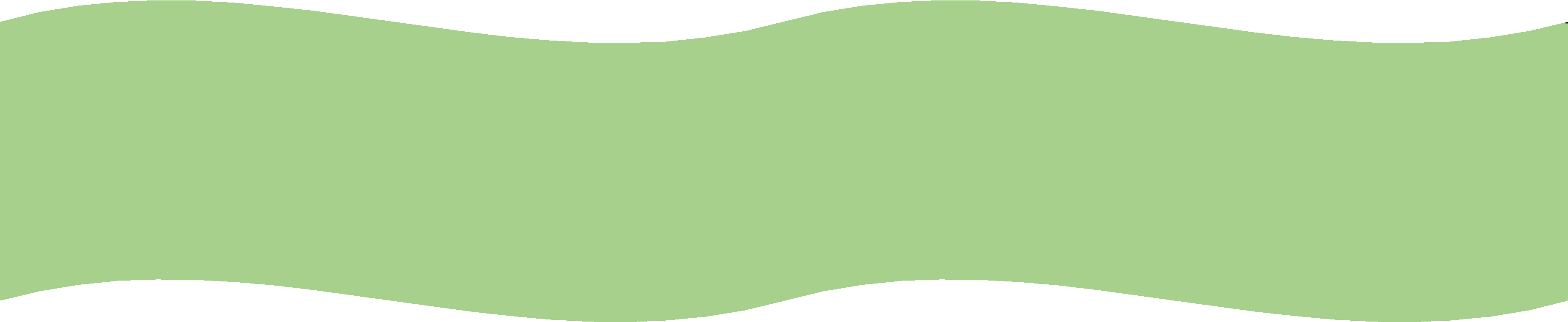 Para consultas y aclaraciones:Datos del o la oferente:Medio oficial de notificaciónTodos los y las oferentes pueden presentar su oferta, aunque se encuentren inscritos o no en el Registro de Proveedores, pero será obligatorio que en su oferta se establezca el medio oficial para recibir notificaciones, una vez realizada la apertura de ofertas se les hará llegar un correo electrónico, en el cual se solicitará la validación del correo electrónico señalado en la oferta, esto en caso de que el mismo no se encuentra ya validado en el Registro de Proveedores.La validación de correos electrónicos se realizará mediante el Sistema de Validación de Cuentas de Correo Electrónico,  mismo que se podrá acceder a  la dirección electrónica https://pjenlinea.poder-   judicial.go.cr/vcce.userinterface/ o ingresando a la página del Poder Judicial www.poder-judicial.go.cr a la opción "Trámites en Línea“ y luego a “Registro y Validación de la Cuenta de Correo para Recibir Notificaciones". Para cualquier duda o consulta sobre el trámite de validación de cuentas de correo electrónico deberá comunicarse con Claudia Rosales Sánchez al teléfono 2295-4243 o al correo electrónico    crosales@poder-judicial.go.crSi está inscrito o no en el Registro de Proveedores y el correo electrónico que se señala en la oferta como medio oficial de notificaciones no se encuentra validado, de igual forma éste será utilizado para hacer efectiva la notificación de toda documentación que se requiera en esta contratación. Por lo que será responsabilidad absoluta de la o el oferente de velar porque los medios de notificación que establece ensu oferta como oficiales, se encuentren validados al momento de realizar la apertura de ofertas y durante el proceso del trámite de esta contratación, en caso de no definir un medio de notificación oficial se faculta a la administración para que automáticamente utilice como tal cualquier correo electrónico que se indique en la oferta.Requisitos de admisibilidad:Condiciones particulares de la oferta:1 ARTICULO 202.- Prohíbase a los funcionarios, empleados, personeros o apoderados del Estado, suscribir contratos u otorgar permisos para la realización de trabajos, sin la previa presentación, por parte de los interesados, del seguro contra los riesgos del trabajo. (Así reformado por el artículo 1º de la Ley Sobre Riesgos del Trabajo Nº 6727 de 9 de marzo de 1982.)Detalle de la ContrataciónMétodo de evaluación:Apartado 1 Especificaciones técnicasPara presentación final el oferente tendrá que detallar su oferta económica bajo el siguiente esquema: El oferente debe detallar y presentar su oferta económica bajo el siguiente esquema:Nombre del o la oferenteCédula jurídica/cédula físicaNombre del o la representante legalNúmero de teléfonoCorreo electrónicoMedio oficial de notificación (Indicar la dirección de correo electrónico o el número de fax)Número de faxNombre	de	la	persona	encargada	del procedimientoNúmero de teléfono de la persona encargada del procedimientoDirección exacta de la empresa3.1 Plazo máximo de entrega: 20 días hábiles después de recibido el pedido, ya sea vía fax, correo electrónico, lo que ocurra primero.Reunión de inicioDespués de entregado el pedido al contratista, éste cuenta con un (1) día hábil para coordinar con el Departamento de Servicios Generales, una reunión de inicio de obras en la cual se dará un punto final a los trámites y procedimientos a seguir, así como también se ajustará la posible fecha de inicio de la obra. En caso de que esta reunión no se genere, empezará a contar la fecha de inicio del proyecto con base en las disposiciones que establece el pedido.Nota: De previo a iniciar el conteo para el plazo de entrega, se dará un periodo de gracia de 5 días hábiles para que el contratista prepare los materiales y a las personas que utilizará en la ejecución del objeto contractual.3.2 Garantía mínima: 5 años en la totalidad del proyecto y 3 años en trabajos de pintura.3.3 Experiencia y otros requisitos:Se requiere que  el  oferente  sea una empresa constructora o profesional contratista inscrito ante  el  Colegio Federado de Ingenieros y Arquitectos, y debe aportar en su oferta:Certificación vigente a la apertura de ofertas, emitida por el Colegio Federado de Ingenieros y Arquitectos con al menos 5 años de incorporación, en la que señala que el oferente se encuentra inscrita y habilitada para el ejercicio de la construcción, (debe indicar fecha de inscripción). En caso de que la oferta se presente de forma consorciada todas las partes deberán cumplir con este requisito sin excepción.Se deben entregar 2 cartas de certificación de experiencia. Estas cartas de recomendación serán de obras realizadas en los últimos 5 años en Costa Rica y que dispongan de la capacidad de equipo y experiencia con proyectos similares al que se oferta, cada una. Según el siguiente detalle:Una (1) carta en confección de obras de remodelación en instituciones públicas cuyas actividades incluyan: remodelación de infraestructura mayor a 50 metros cuadrados, con un costo mínimo de ₡ 5,500,000.00 (Cinco millones quinientos mil colones). Recibido y a entera satisfacción del cliente.Una (1) carta de proyectos terminados en construcción de instalaciones de red de aguas pluviales y negras por un monto de ₡ 5,500,000.00 (Cinco millones quinientos mil colones). Recibido y a entera satisfacción del cliente.Deben ser dos proyectos diferentes, por lo que no se aceptarán las dos cartas de admisibilidad para un mismo proyecto, aunque sean actividades diferentes. El oferente debe entregar esas cartas indicando: el nombre del proyecto, propietario, números de teléfono, fecha de inicio y de finalización del proyecto, costo de la obra, breve descripción de los trabajos realizados. De acuerdo con el artículo 56 del Reglamento de Ley de Contratación Administrativa, deberá indicar si el proyecto fue recibido en no satisfacción, con sanciones o multas de cualquier tipo, pues de estarse en alguno de esos supuestos, el proyecto como experiencia no será recibido.Las cartas deben contar con la descripción de la obra, fecha del trabajo, con un número telefónico de referencia, y deben estar firmadas por el propietario del inmueble.SOBRE LOS CONSORCIOS:En el caso de que la oferta se presente bajo la forma consorciada, bastará con que uno de los integrantes del consorcio cuente con la experiencia mínima para que la oferta no resulte desestimada.Si la experiencia de uno de los participantes del consorcio fue lograda también bajo la forma consorciada, ésta será admisible siempre que demuestre que su porcentaje de participación en el consorcio con el que obtuvo dicha experiencia sea el mayor, o al menos igual al de la demás personas físicas o jurídicas consorciadas en ese momento, aportando para ello copia del correspondiente acuerdo consorcial en el que se detalle el porcentaje de participación de los integrantes.Si la oferta es presentada en forma consorciada, y varios de sus participantes cuentan con la experiencia requerida; para definir la experiencia del consorcio participante, se realizará la sumatoria de las referencias de experiencia de sus miembros, en tanto proceda, para lo cual deberán aportarse las cartas de referencia, bajo las mismas condiciones requeridas en el apartado de experiencia mínima requerida, donde se haga constar la experiencia que posee cada una de las participantes que conforman el consorcio.Si la oferta es presentada en forma consorcial, deberá aportar el acuerdo consorcial debidamente suscrito por los integrantes del consorcio y el cual debe apegarse a lo previsto en el artículo 75 del Reglamento a la Ley de contratación Administrativa. Cabe señalar que en dicho documento se debe indicar el nombre del integrante al cual deberá ordenarse los pagos, número de cuenta cliente y nombre del Banco en el que se debe realizar el depósito. Además, el contenido del acuerdo3.4 Personal:El oferente deberá presentar en su oferta un profesional responsable propuesto  para el proyecto pudiendo ser Arquitecto o Ingeniero Civil debidamente inscrito ante el CFIA y habilitado para el ejercicio profesional. Deberá aportar certificación vigente a la apertura de ofertas, emitida por el Colegio Federado de Ingenieros y Arquitectos en la que señala que se encuentra inscrito y habilitado.Se debe realizar el cambio de profesional responsable (Dirección Técnica) y todas las diligencias pertinentes ante el Colegio Federado de Ingenieros y Arquitectos, ya que los permisos por parte del CFIA se encuentran aprobados y el contratista debe asumir esta responsabilidad mediante un profesional en arquitectura o ingeniería civil.Observaciones para el personal propuesto:- El personal profesional o técnico propuesto en la oferta deberá estar incluido en la planilla una vez adjudicada en firme esta contratación; para lo cual, el contratista de previo a iniciar la ejecución de la contratación deberá presentar el documento que así lo demuestre ante el Departamento de Servicios Generales.Si alguna de las personas propuestas en algunas de las áreas especializadas ya no se encuentra laborando para el contratista al momento de la ejecución, éste deberá proponer un nuevo profesional que cumpla con todos los requisitos establecidos y a su vez presentar los atestados que lo acrediten ante el Departamento de Servicios Generales tal y como se había requerido originalmente en el cartel. Si esto llegara a generar un atraso en el inicio o continuación del contrato, el contratista deberá hacerlo saber por escrito al Departamento de Servicios Generales y al Departamento de Proveeduría conforme lo establece el Reglamento a la ley de Contratación Administrativa.3.5 Los precios cotizados deben ser firmes y definitivos. El o la oferente debe incorporar en su oferta, todos los costos asociados al precio de cada uno de los artículos que está ofertando, por lo que no serán admisibles aquellas ofertas que presenten precios unitarios no definitivos; es decir, precios a los cuales haya que agregarles costos adicionales asociados que el proveedor (a) no incorporó en forma individual en el precio ofertado en cada línea.4.1 Vigencia de la Oferta: 25 días hábiles, a partir de la apertura de ofertas4.2 Lugar de entrega del objeto contractual: Oficina Organismo de Investigación Judicial, Orotina4.3 Inspector a cargo del proyecto por parte de Servicios Generales:  Fabricio Castro Villegas, fcastrov@poder-  judicial.go.cr, 2295-4424 y Nicole Fernández Trejos, nfernandeztrejos@poder-judicial.go.cr, 2295-44244.4 Persona encargada por parte de la Administración: Dayana Novoa Muñoz, dnovoa@poder-judicial.go.cr, 2435-03054.5 Visita al sitio:Se realizará una visita previa, la cual se agendará para el día 27 de marzo de 2019, a las 9:30 a.m. en el sitio de intervención, oficina regional del Organismo de Investigación Judicial Orotina. La misma será guiada por el arquitecto Fabricio Castro, Tel: 2295-4424. Esta visita es de suma importancia para el oferente ya que deberá examinar y analizar los elementos a intervenir y levantar todas las medidas necesarias para realizar sus propios cálculos, los cuales deberán incluir todos los materiales, mano de obra, herramientas y todo lo necesario para terminar y entregar un trabajo de alta calidad constructiva y operativa.El hecho de no visitar el sitio, por parte de los eventuales oferentes, no podrá tenerse como un elemento que impida presentar una oferta y apegada a los requerimientos cartelarios. Es necesario indicar que la ausencia en la visita al sitio no se puede establecer como una causal de exclusión de los y las oferentes, sino que se entiende como una herramienta útil para los oferentes cuya utilización es responsabilidad de estos.Es importante mencionar que en el caso de dudas sobre las especificaciones técnicas o toda consulta que se genere producto de la visita o durante de ésta, deberán canalizarse por escrito a través del Departamento de Proveeduría con la analista encargada del procedimiento a los medios descritos en el punto 1 denominado “Consultas y aclaraciones”, para su trámite respectivo. En caso de que no se hagan de conocimiento a la Proveeduría, las mismas no tendrán alguna validez.Cláusula penalEl Poder Judicial cobrará por concepto de cláusula penal un porcentaje del 4.60% diario por atraso en la entrega del objeto contractual, hasta un máximo del 25% del monto del contrato.En caso de que se incurra en atraso o se incumpla con los compromisos adquiridos, la Administración, además, podrá resolver el contrato, perseguir el pago de daños y perjuicios  no cubiertos y aplicar las demás sanciones administrativas que prevé el ordenamiento jurídico.El monto de la sanción deberá ser cobrado directamente al adjudicatario o adjudicataria y en caso de negativa del o la contratista para cancelarlo, podrá ser retenido de las facturas pendientes de pago o rebajo de la garantía de cumplimiento.El proceso de ejecución de cláusula penal será llevado a cabo por el Subproceso de Verificación y Ejecución contractual del Departamento de Proveeduría.La aplicación de la cláusula penal o la ejecución de la garantía de cumplimiento, no exime al contratista de indemnizar a la Administración por los daños y prejuicios que no cubran esos conceptos.4.7 Garantía de cumplimiento: La garantía de cumplimiento será del cinco por ciento (5%) del monto total adjudicado, cuando supere el ¢4.000.000,00, del monto total adjudicado. Los detalles para la garantía de cumplimiento están disponibles en la página web https://www.poder-judicial.go.cr/proveeduria, en “Consultas y Servicios”, apartado de Información de interés para los proveedores.4.8 El o la adjudicatario (a) o adjudicataria deberá presentar Constancia del Seguro de Riesgos, emitida por el ente asegurador, de conformidad con lo estipulado en el artículo 202 del Código de trabajo1 y con lo estipulado en el artículo 198 del Reglamento a la Ley de Contratación Administrativa.4.9 El Poder Judicial tiene la facultad de adjudicar menor o mayor cantidad de unidades respecto a las solicitadas en este cartel.4.10 El o la oferente debe cotizar en un solo tipo de moneda sea nacional o extranjera.4.11 La comparación de precios se realiza en colones, para aquellos precios ofertados en moneda extranjera se aplicaráel tipo de cambio de venta del dólar publicado por el Banco Central de Costa Rica el día de la apertura de ofertas.4.12 Los precios cotizados en dólares deberán detallar solamente dos decimales, en caso de ofertar con cuatro decimales se truncará a 2 decimales sin redondear.4.13 Se debe indicar el precio unitario de acuerdo a la unidad de medida solicitada en el cartel. En aquellos casos, en que no se indique el precio unitario, se procederá a realizar el cálculo respectivo, a partir del monto total en letras.4.14 La oferta deberá incluir todos los impuestos que la afectan. El Poder Judicial no exonerará ningún impuesto de materiales ni equipos que se incorporen a la obra, por lo que se entenderán incluidos en el precio ofertado.Pago de impuestos y exoneración en obras:En virtud de que por principio de inmunidad fiscal el Poder Judicial está exento del impuesto de ventas y consumo, en el precio total de la obra (producto final) a entregar al Poder Judicial no se deberá cobrar dicho impuesto al Poder Judicial.No obstante, la oferta deberá incluir todos los impuestos que la afectan incluyendo el de ventas que deberá pagar cada oferente cuando compre los materiales o equipos que necesita para el desarrollo de la obra. El Poder Judicial no exonerará ningún tipo de impuesto de materiales ni equipos que se incorporen a la obra, por lo que se entenderán incluidos en el precio ofertado. De acuerdo con lo establecido en el artículo 25 del Reglamento a la Ley de Contratación Administrativa en toda oferta deberá cotizarse el precio libre de tributos, además deberá adjuntarse un desglose del monto y naturaleza de los impuestos, las tasas, sobretasas, aranceles de importación y demás impuestos de mercadeo local que los afectare, y en el caso que esta no lo indique, se presume que el monto total cotizado los incluye.”4.15 En el caso de existir descuentos, estos deben aplicarse de forma independiente, es decir en cada línea cotizada.4.16 No se autoriza la presentación de ofertas en forma conjunta, ni aquellas ofertas que requieran el pago anticipado.4.17 Para el caso de ofertas en consorcio, el consorcio y sus integrantes deberán sujetarse las estipulaciones contempladas en este cartel, y a las regulaciones específicas contempladas en el Reglamento a la Ley de Contratación Administrativa para esta forma de participación. Asimismo, en la oferta deberá señalarse a nombre de quien deberá efectuarse el pago en caso de resultar adjudicatarios y acompañar el respectivo acuerdo consorcial firmado digitalmente, que cubra al menos los aspectos estipulados en el artículo 75 del citado Reglamento.Subcontratación: Indicar si requiere subcontratistas  Si	No 	 En caso de que existan subcontratistas, en la oferta se deberá:Indicar los nombres de las personas físicas o jurídicas a quienes se pretende subcontratar.Indicar el porcentaje de participación, el cual no podrá superar el 50% del contrato que se pretende obtener en el costo total de la oferta, salvo autorización previa y expresa de la Administración a través de sus representantes técnicos, cuando a juicio de esta última existan circunstancias muy calificadas que así lo justifiquen.Presentar nota suscrita por el subcontratado, donde éste último muestre conformidad a prestar sus servicios para el (la) oferente y en el proyecto de interés.Aportar las mismas declaraciones juradas presentadas por el (la) oferente del apartado N° 2 y deberán aportar una certificación de los titulares de su capital social y de sus representantes legales, cuando ello corresponda.De autorizarse al adjudicatario(a) alguna subcontratación, éste se obliga solidariamente con el eventual subcontratista por la responsabilidad emanada de los derechos laborales de los trabajadores empleados por el subcontratista. Además, la subcontratación no  revela al contratista de su responsabilidad por la ejecución defectuosa en la obra que se realice. La no aprobación de algún subcontratista no da derecho alguno al adjudicatario en cuanto a prórrogas, obras extras, aumentos, etc.4.19 En la oferta, la información complementaria que pudiese acompañarla y fichas técnicas se deben presentar en idioma español, sin borrones ni tachaduras, legible. Cualquier error deberá salvarse mediante enmienda o nota debidamente firmada. En caso de literatura u otros anexos en otros idiomas, se requiere que el o la oferente bajo su responsabilidad acompañe una traducción libre de su contenido.4.20 Toda mención en el cartel de catálogos, nombres, marcas, modelos y especificaciones son de referencia, por lo tanto, se debe entender que puede ser suplido en forma equivalente, pero de calidad y especificaciones técnicas iguales o superiores a las señaladas en este pliego de condiciones.4.21 En caso de que se presenten muestras, se aplicará lo estipulado en el art. 57 del Reglamento a la Ley de Contratación Administrativa. No se admitirá la referencia de muestras que correspondan a otros concursos y que seencuentren en custodia de la Administración en virtud de contrataciones anteriores o pendientes de finiquito.4.22 Quienes participen en este proceso de contratación deben observar y ajustarse a lo indicado en los documentos adjuntos denominados Oferta económica y especificaciones técnicas, Apartado declaraciones juradas y Apartado condiciones generales.Adicionalmente deben ajustarse a lo estipulado en la Ley de Contratación Administrativa y su Reglamento, Reglamento Especial para la Promoción de las PYMES en las Compras de Bienes y Servicios de la Administración, Ley de impuesto sobre la renta, Reglamento para las Operaciones Cambiarias de Contado.4.23   Este   pliego   de   condiciones   está   disponible   en   la   página   web   del   Departamento   de   Proveeduríahttps://www.poder-judicial.go.cr/proveeduria. En el apartado Contrataciones disponibles.4.24 La propuesta de las declaraciones juradas que debe adjuntarse a la oferta se encuentra en el Apartado 2 de este pliego de condiciones.4.25 El medio oficial para la recepción de recursos de revocatoria será por correo electrónico, el recurso deberá presentarse en un documento firmado digitalmente, en caso contrario se brindará el plazo de un 1 día hábil después de recibido el recurso para que se remita el documento con la firma válida para su admisibilidad, según se establece en el art. 187 del Reglamento a la Ley de Contratación Administrativa y art. 8 y 9 de la Ley N° 8454 “Ley de Certificados, firmas digitales y documentos electrónicos”.4.26 De conformidad con el Decreto Ejecutivo 33111-MEIC del 6 de abril de 2006 “Reglamento a la Ley de Fortalecimiento de las PYMES”. Ley No.8262 del 2 de mayo de 2002 y la Ley de Incentivos para la Producción Industrial. En caso de que la empresa oferente sea PYME, deberá adjuntar a la oferta una certificación emitida por la Dirección General de la Pequeña y Mediana Empresa del Ministerio de Economía, Industria y Comercio en la que se demuestre que la oferente cuenta con la condición de PYME de producción nacional en el producto o servicio específico que se está contratando, la cual debe estar vigente a la apertura de ofertas, adicionalmente se deberá de indicar si se es PYME de industria, servicio o comercio.En el caso de las ofertas que se presenten en consorcio, bastará con que uno de sus miembros demuestre que es PYME en el bien o servicio que se contrata, para lo cual deberá adjuntar a la oferta dicha certificación vigente a la apertura de ofertas4.27 En ningún caso se aceptarán referencias de sitios de Internet o página web para lograr la completitud de la oferta.4.28 Para aquellos oferentes interesados en participar en esta contratación, se comunica que deberán acatar todo lo establecido en la Circular N° 158-2016, denominada “Guía de conducta para las empresas proveedoras de bienes y servicios al Poder Judicial”, la cual está disponible en la https://www.poder-judicial.go.cr/proveeduria, en “Consultas y Servicios”, apartado de Información de interés para los proveedores.4.29 La Auditoría Judicial tendrá la potestad en la fiscalización del cumplimiento de las cláusulas y del fin público desde la emisión del pliego de condiciones, de conformidad con el acuerdo tomado por el Consejo Superior del Poder Judicial, en la sesión N° 54-18 celebrada el 14 de junio del año 2018, artículo XXII.Compra Directa 2019CD-000047-PROVCDCompra Directa 2019CD-000047-PROVCDCompra Directa 2019CD-000047-PROVCDCompra Directa 2019CD-000047-PROVCDLíneaCantidadUnidad de MedidaDescripción del bien11UNIDADESREMODELACIÓN:Reparación y conclusión de las celdas de la Delegación Regional de OrotinaVer detalle de las especificaciones técnicas del Apartado N° 1Criterios de evaluación Etapa N° 1Se evaluarán las ofertas que resulten admisibles a concurso de acuerdo con los siguientes criterios, y de resultar necesario se utilizarán los criterios de desempate establecidos en la Etapa N° 2.Precio de la Oferta: 90%Etapa para la evaluación de las ofertas se considerará el precio total cotizado. Se asignarán el 90% a la oferta de menor precio. Para las restantes ofertas, se calcularán los porcentajes a asignar mediante la aplicación de la siguiente fórmula:P =    P1 x 90P2En donde,P =	porcentaje a asignar, para el factor precio.P1=	precio de la oferta de menor precio, (en colones) P2=	precio de la oferta a evaluar, (en colones)90=	porcentaje máximo a asignar para este factor.Visita al Sitio (10%)Se brindará puntaje de 10% por la participación del oferente en la visita al sitio, el día y la hora determinada en este cartel. Se levantará un acta en el sitio donde los representantes deberán firmar su participación. Cabe destacar la visita al sitio no es obligatoria, aunque si formará parte de la evaluación.Evaluación TotalPara la evaluación de las ofertas se considera la sumatoria del porcentaje obtenido en el precio total cotizado más el puntaje obtenido por la visita.Selección de ofertas Etapa N° 2En casos de empate, se definirá el oferente ganador (u oferentes, en caso de que sea posible la adjudicación independiente de las líneas) conforme a los siguientes criterios, según el mismo orden en el que se enlistan a continuación:Desempate:Si dentro de los oferentes empatados, solo se encuentra uno que tenga la condición de PYME, será ganador este último, de conformidad con la preferencia legal establecida en el artículo 20 inciso a) de la Ley de Fortalecimiento de las Pequeñas y Medianas Empresas.Si la condición de empate se da entre varias oferentes, y dos o más de ellas tienen la condición de PYME, a las que ostenten esta condición se les otorgará el puntaje adicional que les reconoce el artículo 55 bis del Reglamento a la Ley de Contratación Administrativa, a saber:PYME de industria: 5 puntos.PYME de servicio:   5 puntos.PYME de comercio: 2 puntos.En caso de mantenerse la condición de empate, ganará la plica que ofrezca un período mayor de garantía sobre el objeto cotizado.Suministro e Instalación de Pintura de Acabadom2Suministro  e  Instalación  de  Pintura  de  Elementos Metálicosm2Suministro	e	Instalación	de	Cubierta	de Policarbonatom2Suministro e Instalación de Portón de SeguridadUnidadSuministro e Instalación de Alambre Navajam.LSuministro e Instalación de Malla CiclónGlobalOBRA ELECTROMECÁNICAOBRA ELECTROMECÁNICAOBRA ELECTROMECÁNICAOBRA ELECTROMECÁNICAOBRA ELECTROMECÁNICAPruebas,  reparaciones  y  puesta  en  operación  de sistema de aguas negrasGlobalPruebas,  reparaciones  y  puesta  en  operación  de sistema de agua potableGlobalPruebas,  reparaciones  y  puesta  en  operación  de Instalaciones sistema de detección de incendio.GlobalPruebas,  reparaciones  y  puesta  en  operación  de Instalaciones EléctricasGlobalPruebas,  reparaciones  y  puesta  en  operación  de Instalaciones de voz y datosGlobalCOSTOS DIRECTOS (CD)Total ACOSTOS DIRECTOS (CD)Total A₡₡COSTOS INDIRECTOS (CI)Total BCOSTOS INDIRECTOS (CI)Total B₡₡SUBTOTAL 1(CD + CI)SUBTOTAL 1(CD + CI)SUBTOTAL 1(CD + CI)₡₡ADMINISTRACIÓN DE LA OBRA (    _) %((CD+CI) * %ADM)ADMINISTRACIÓN DE LA OBRA (    _) %((CD+CI) * %ADM)ADMINISTRACIÓN DE LA OBRA (    _) %((CD+CI) * %ADM)₡₡UTILIDAD (	) %((CD+CI) * %UTI)UTILIDAD (	) %((CD+CI) * %UTI)UTILIDAD (	) %((CD+CI) * %UTI)₡₡IMPREVISTOS (	) %(CD * %IMPR)IMPREVISTOS (	) %(CD * %IMPR)IMPREVISTOS (	) %(CD * %IMPR)₡₡